§3265.  Sale on execution; several judgments; redemptionWhen a judgment is rendered in any action authorized by chapters 601 to 631 against any house, building or appurtenances, wharf, pier or building thereon, and the land on which it stands, or any interest that the owner of such house, building or appurtenances, wharf or pier has in such land, said property shall be taken and sold on execution in the same manner that rights of redeeming mortgaged real estate may be taken and sold. If 2 or more such judgments are rendered at the same term of the same court, the court shall direct in writing on which execution the property shall be sold, and in that event, and in the event that the officer holding any execution recovered under chapters 601 to 631 shall be notified in writing by any lienor who has caused said property to be attached or who has filed his action claiming a lien as provided, that he claims a portion of the proceeds of the sale, said officer, unless all owners of such judgments and all lienors so notifying such officer otherwise direct, shall thereupon sell said property and after deducting the fees and expenses of sale, shall return the balance into the court of highest jurisdiction in which any such lien action is pending or in which such a lien judgment has been rendered, and such court shall distribute such fund pro rata among the lienors who shall satisfactorily prove their right to share in the same. The court issuing execution on which the sale is made may fix the time within which the owner shall have the right to redeem the property from such sale. The court distributing the fund may make such decree in regard to costs as is equitable. Any balance not required to pay such lien claims and costs shall be paid to the person or persons legally or equitably entitled thereto.The State of Maine claims a copyright in its codified statutes. If you intend to republish this material, we require that you include the following disclaimer in your publication:All copyrights and other rights to statutory text are reserved by the State of Maine. The text included in this publication reflects changes made through the First Regular and First Special Session of the 131st Maine Legislature and is current through November 1, 2023
                    . The text is subject to change without notice. It is a version that has not been officially certified by the Secretary of State. Refer to the Maine Revised Statutes Annotated and supplements for certified text.
                The Office of the Revisor of Statutes also requests that you send us one copy of any statutory publication you may produce. Our goal is not to restrict publishing activity, but to keep track of who is publishing what, to identify any needless duplication and to preserve the State's copyright rights.PLEASE NOTE: The Revisor's Office cannot perform research for or provide legal advice or interpretation of Maine law to the public. If you need legal assistance, please contact a qualified attorney.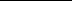 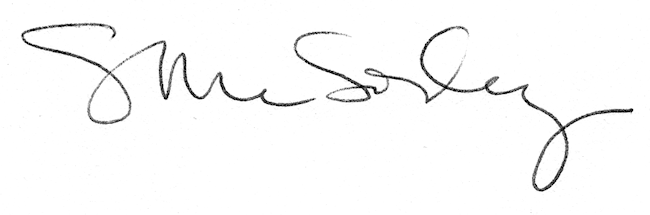 